МУНИЦИПАЛЬНОЕ АВТОНОМНОЕ ДОШКОЛЬНОЕ ОБРАЗОВАТЕЛЬНОЕ УЧРЕЖДЕНИЕ ДЕТСКИЙ САД №80 «СВЕТЛЯЧОК»Консультация для родителей:«Талант и уникальность»                                                            Воспитатели: Муллаянова А.Р.г. НижневартовскТалант ребёнка —не ваша заслугаРебёнок наследует внешность ро-дителей, особенности и свойства ихличностей, но всё это — только осно-ва, из которой природа создаёт со-вершенно уникальную личность, снеповторимыми характеристиками.Создание души, думается мне, — про-цесс творческий, а значит, непред-сказуемый. Так в далёкой деревнеХолмогоры рождается будущее све-тило науки, а в семье пианистов —экономический гений. Из этогоследует, что талант ребёнка — пер-сональный дар. Дело родителей ипедагогов — найти его, помочь раз-вить и применить. А не «переформа-тировать» под собственные мечтанияили собственные представления отом, что «сейчас такое время». Всеваши сведения о том, какое сейчасвремя и какие профессии будут вос-требованы в будущем, весьма субъек-тивны и не очевидны. Талант жеобъективен, надо только его разгля-деть. Так как же это сделать?Где прячется талант?Если вы хотите хотя бы на времязатормозить родительские амбициивырастить суперэкономиста или по-корителя космоса — приступим кделу. Конечно, точнее всего на во-прос о талантах сможет ответитьпсихолог, проведя специальное ис-следование. Но и ваши собственныенаблюдения тоже важны. Преждевсего, необходимо понимать, что невсе таланты лежат в области усвое-ния знаний или памяти. Это могутбыть социальные таланты: насколькоребёнок легко находит язык с окру-жающими, со сверстниками. Или на-оборот: насколько долго он способеноставаться один? Командует он иликомандуют им? Проверьте и иныеособенности характера: силу воли,усидчивость, послушание, внимание.Немалое значение имеют и физиче-ские характеристики. Причём этокасается не только количества от-жиманий или времени забега настометровку. Имеют значения такиепоказатели, как восприимчивость коттенкам цвета или вкуса. Внима-тельно наблюдайте за ребёнком: какон проводит время, что ему нравится.не нужно отделываться фразойему на диване лежать нравится».Такая формулировка говорит о том,что вы недостаточно внимательны,ведь даже лёжа на диване можно де-лать многое.Молодец среди овецСравнивая ребёнка в его владениитем или иным умением, не обманы-вайтесь его внешними успехами.Вполне возможно, что группа, с кото-рой вы его сравниваете, не репрезен-тативна. Например, ваш пятилетниймалыш гораздо лучше читает, чем еготроюродный брат, первоклассникНикита. Но из этого не следует, что увашего ребёнка талант к чтению.Вполне возможно, что это просто уНикиты проблемы. Не обманывайтесьсами и не разрешайте родителям об-манываться. Лучше предложите имотвести ребёнка в кружок любителейкниги в центральной библиотеке. Тамони поймут, хорошо ли на самом делечитает их ребёнок.Мой сын никогда не будет двор-ником!Действительно, что делать еслиталант ребёнка открылся в той об-ласти, к которой его родители совсемне готовы? Что, если существует се-мейная династия, скажем, врачей иливоенных? А тут у ребёнка проснулсяталант, например, повара? На мойвзгляд, есть два соображения, позво-ляющие примирить реальность с ам-бициями старшего поколения.Первое: реализация таланта необязательно должна быть связанас профессией. Так, например, ре-бёнок может вырасти докто ром, а«отрываться» будет дома, на кух-не. Да при этом он, скорее всего,станет посредственным доктор-ом — и вряд ли счастливым. Носколько у нас таких людей: не-счастливых на работе, но до-вольных вне её! Нормальнаяли это плата за продолжениединастии?Впрочем, есть и ещё одно:можно попробовать найтикомпромисс. Например,посвятить профессию здо-ровому питанию, совмещаяобязанности повара и врача.Детские радостиВпрочем до этого ещё далеко, ре-бёнок ещё маленький, и очень хочет-ся, чтобы он не только нашёл своёпризвание, свой талант, но и попрос-у был счастлив. И тут, как ни стран-но, нет никаких противоречий. Ведьесли ребёнок занимается тем, длячего он был создан, он по-настоящемусчастлив и развивается гармонично.У ребёнка, нашедшего своё призва-ние, нет проблем с мотивацией вучёбе, нет проблем с ленью и прочим.Понять, насколько точно родителиопределились с выбранным попри-щем (ну или хотя бы направлением),легко — если им не надо подталки-вать ребёнка на этом пути, а лишьприходится сопровождать и поддер-живать, значит, вы всё сделали пра-вильно. Тем не менее, даже если за-далось всё хорошо, не стоитрасслабляться и забывать про ребён-ка. Не случайно в начале статьи мыговорили, что монолог об уникаль-ном ребёнке обычно слышат воспи-татели детского сада. Но стоит детямчуть подрасти, и родителей, к сожа-лению, уже не мучает проблемауникальности детей. Они чаще на-зывают детей «мой оболтус» или«лентяйка», словно бы разочаровав-шись в нём. Хотя ведь именно они вкакой-то момент не разглядели вребёнке его истинный талант.Автор: Дмитрий Тюттерин. Журнал: Дошкольное образование. сентябрь / 2012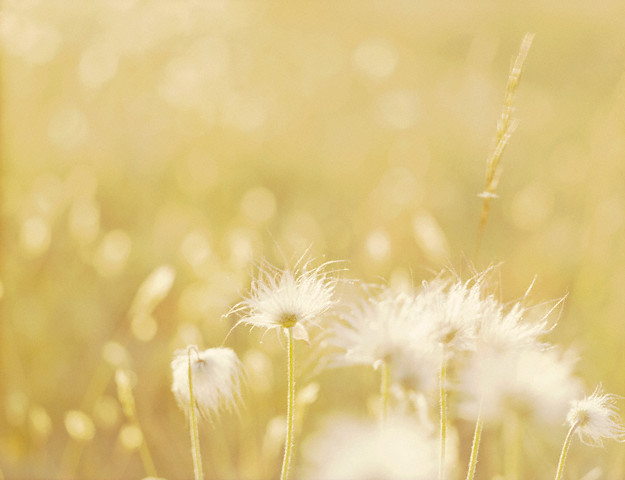 